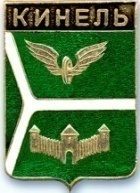 ДУМА ГОРОДСКОГО ОКРУГА КИНЕЛЬ САМАРСКОЙ ОБЛАСТИ  РЕШЕНИЕ  Рассмотрев представленный администрацией городского округа Кинель Самарской области отчёт об исполнении бюджета городского округа Кинель Самарской области за 1 полугодие 2021 года, Дума городского округа Кинель Самарской областиРЕШИЛА:Отчёт об исполнении бюджета городского округа Кинель  Самарской области за 1 полугодие 2021 года по доходам в сумме  787810 тыс. руб., по расходам в сумме  850489 тыс. руб., с превышением расходов над доходами в сумме  62679 тыс. руб. принять к сведению.2. Официально опубликовать настоящее решение. Председатель Думы городского округа	Кинель Самарской области				             	     А.А.СанинГлава  городского округа	Кинель Самарской области	                                                     В.А.Чихирев. Кинель, ул. Мира, д. 42а. Кинель, ул. Мира, д. 42а. Кинель, ул. Мира, д. 42а. Кинель, ул. Мира, д. 42а. Кинель, ул. Мира, д. 42а. Кинель, ул. Мира, д. 42а. Кинель, ул. Мира, д. 42аТел. 2-19-60, 2-18-80Тел. 2-19-60, 2-18-80Тел. 2-19-60, 2-18-80«26»августа2021г.г.№88Об исполнении бюджета городского округа Кинель  Самарской области за 1 полугодие  2021 года